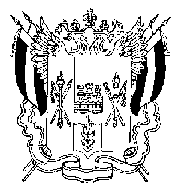 ТЕРРИТОРИАЛЬНАЯ ИЗБИРАТЕЛЬНАЯ КОМИССИЯГ. ТАГАНРОГАПОСТАНОВЛЕНИЕ«9» сентября 2013 г.			 						№ 101-1г. ТаганрогОб определении результатов выборов депутата Законодательного Собрания Ростовской области пятогосозыва по Таганрогскому (восточному) одномандатному избирательномуокругу №21На основании данных первого экземпляра протокола №1 территориальной избирательной комиссии города Таганрога об итогах голосования, территориальная избирательная комиссия города Таганрога, на которую возложены полномочия окружной избирательной комиссии по выборам депутатов Законодательного Собрания Ростовской области пятого созыва по Таганрогскому (восточному) одномандатному избирательному округу № 21 определила, что на выборах депутата Законодательного Собрания Ростовской области пятого созыва по Таганрогскому (восточному) одномандатному избирательному округу №21 приняло участие 29063(двадцать девять тысяч шестьдесят три) избирателя, что составляет 25,31% от числа избирателей, внесенных в списки избирателей на момент окончания голосования.Голоса избирателей распределились следующим образом:- за Буланова Олега Васильевича подано 1048 (одна тысяча сорок восемь) голосов избирателей, что составляет 3,61% от числа избирателей принявших участие в голосовании. - за Кобякова Олега Юрьевича подано 11647 (одиннадцать тысяч шестьсот сорок семь) голосов избирателей, что составляет 40,11% от числа избирателей принявших участие в голосовании.- за Мирошниченко Виталия Федоровича подано 9001 (девять тысяч один) голос избирателей, что составляет 31% от числа избирателей принявших участие в голосовании.- за Пономарева Александра Владимировича подано 3419 (три тысячи четыреста девятнадцать) голосов избирателей, что составляет 11,77% от числа избирателей принявших участие в голосовании.- за Рейзвига Арнольда Анатольевича подано 627 (шестьсот двадцать семь) голосов избирателей, что составляет 2,16% от числа избирателей принявших участие в голосовании.- за Хижняка Евгения Анатольевича подано 2137 (две тысячи сто тридцать семь) голосов избирателей, что составляет 7,36% от числа избирателей принявших участие в голосовании.На основании ст. 13, 57 Областного закона от 11.07.2006г. №515-ЗС «О выборах депутатов Законодательного Собрания Ростовской области», постановления Избирательной комиссии Ростовской области от 13 июня 2013 №24-26 "О возложении полномочий окружной избирательной комиссии по выборам депутатов Законодательного Собрания Ростовской области пятого созыва по одномандатному избирательному округу №21 на Территориальную избирательную комиссию города ТаганрогаТерриториальная избирательная комиссия города ТаганрогаПОСТАНОВЛЯЕТ:1.	Признать выборы депутата Законодательного Собрания Ростовской области пятого созыва по Таганрогскому (восточному) одномандатному избирательному округу №21 8 сентября 2013 года состоявшимися и действительными.2.	Утвердить протокол №1 и сводную таблицу №1 окружной избирательной комиссии о результатах выборов по Таганрогскому (восточному) одномандатному избирательному округу №21.3.	Считать избранным депутатом Законодательного Собрания Ростовской области пятого созыва по Таганрогскому (восточному) одномандатному избирательному округу №21 Кобякова Олега Юрьевича, 1965 года рождения, проживающего по адресу Ростовская область, г. Таганрог, работающего в Обществе с Ограниченной Ответственностью «Социальный Коммунальный Центр» заместителем генерального директора по развитию, депутата Городской Думы пятого созыва, выдвинутого РОСТОВСКИМ ОБЛАСТНЫМ ОТДЕЛЕНИЕМ политической партии «КОММУНИСТИЧЕСКАЯ ПАРТИЯ РОССИЙСКОЙ ФЕДЕРАЦИИ», члена ПП «КОММУНИСТИЧЕСКАЯ ПАРТИЯ РОССИЙСКОЙ ФЕДЕРАЦИИ», получившего наибольшее число голосов избирателей по отношению к другим кандидатам.Опубликовать настоящее постановление в средствах массовой информации.Председатель  комиссии 						                   О.А. КостюченкоСекретарь комиссии							                   Т.А. Токарева